CERTIFICATE OF FINAL ACCEPTANCE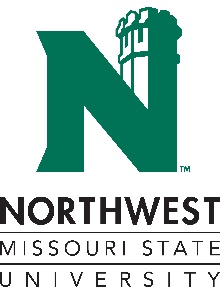 Contractor: 						Address:			Project No.:							Project Name:						Bid/Contract No.: 		Location:							Contract Work:		DATE OF FINAL COMPLETION:  Signing of the Final Acceptance form shall certify that the work contained in the subject contract has been inspected by the parties listed below, that all punch list items on the Substantial Completion form have been completed, that the contractor has fulfilled all their contractual obligations for Final Completion per the General Conditions, that the warranties have been accepted and the contractor may be authorized to receive final payment in full, including all retainage.Contractor (print)					Representative Signature			DateArchitect/Engineer (print)				Representative Signature			DateStakeholder (print)					Representative Signature			DateFacility Services - AVP or Director (print)		Representative Signature			DateDirector of Capital Programs (print)			Representative Signature			DatePurchasing Representative (print)			Representative Signature			DateVP Finance & Administration (print)			Representative Signature			Date